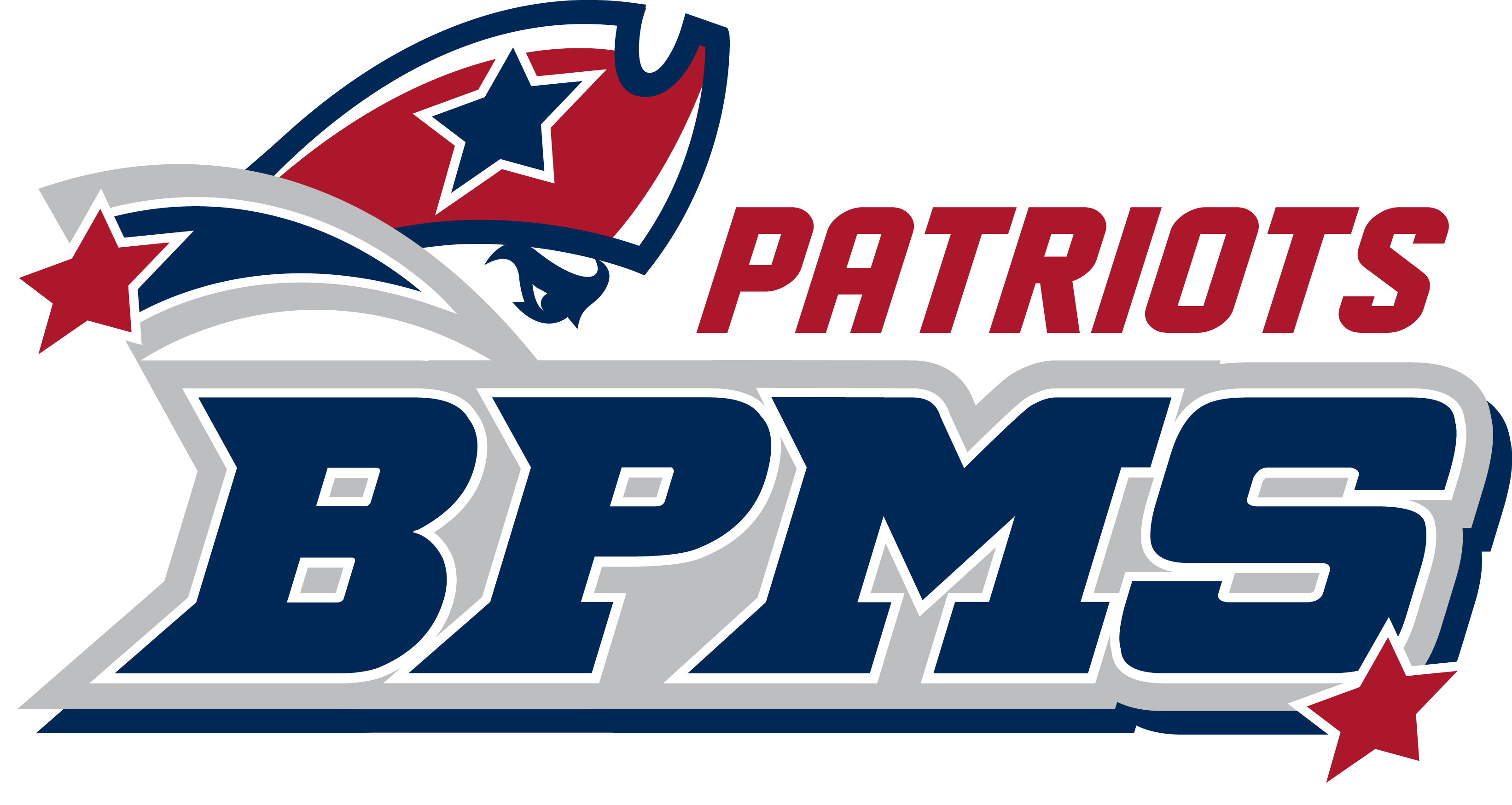 BPMS Grade 7 Common Supply List12 Folders (2-3 per class) (any color or type is fine)2 Composition type notebooks1 5-subject notebook with plastic cover (science) 10 one-subject spiral bound notebooks3 packs of Loose Leaf Paper (college ruled) 2” – 3” Binder (Civics)5-pack dividers (Civics)Calculator (Preferably TI-30Xa) PencilsErasers (Pencil cap or hand held)Pencil SharpenerRed and Blue PensColored PencilsExpo markersGlue sticks ScissorsHighlighters (various colors)Flash Drive (recommended)Headphones (recommended)Classroom needs:Hand sanitizerTissuesClorox wipesTape